David, vencedor con la fuerza de Dios.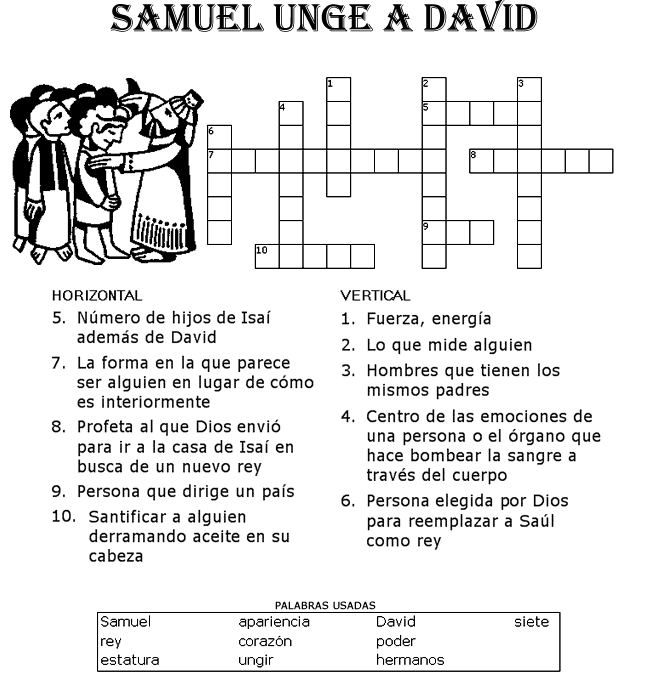 ACTIVIDADES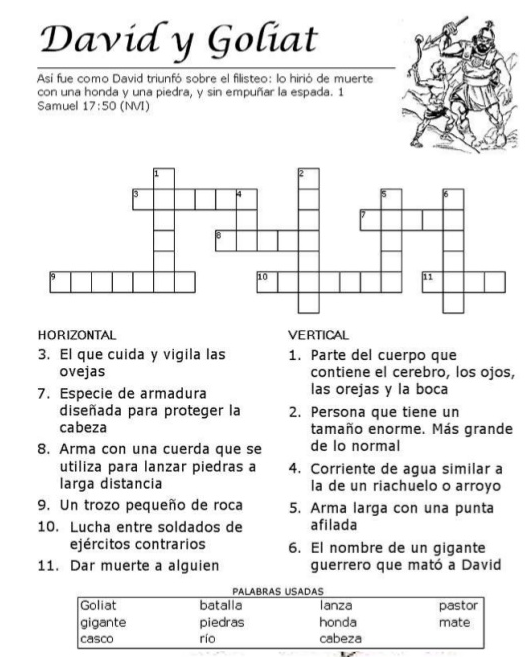 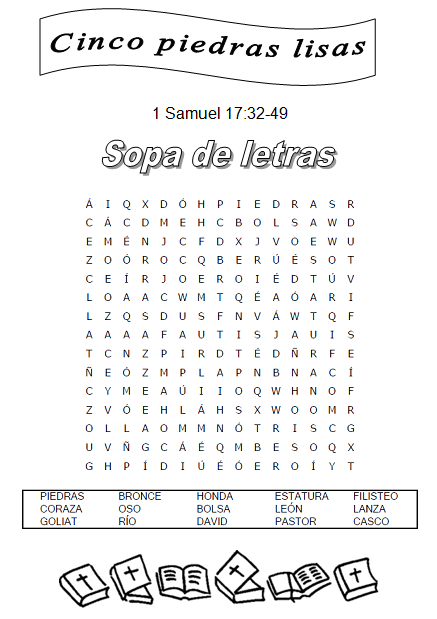 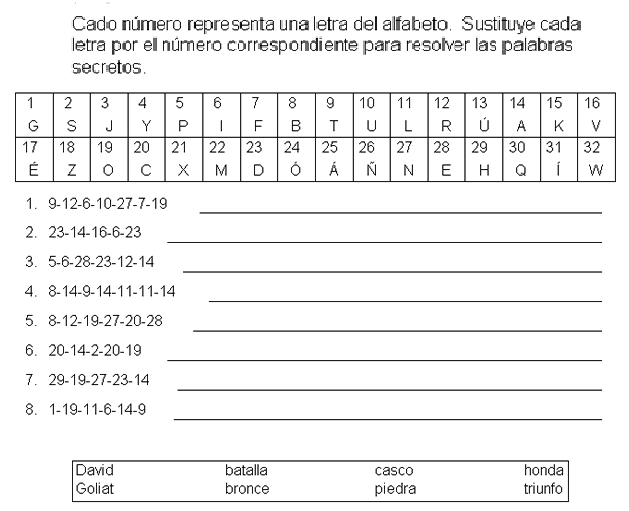 TEXTO A MEMORIZAR: “El Señor es mi pastor, nada me faltará” (Salmos 23:1)